WORK HISTORY   Please list the last ten years of employment including City of Chandler and any external employmentI certify that all statements made in this application are true and I agree and understand that any misstatements or omissions of material facts will cause forfeiture on my part of all eligibility for any opportunities with the City.  I hereby grant the City of Chandler permission to verify any and all information furnished on the employment application submitted by me.  I further understand that this application with all attachments will be the property of the City of Chandler and considered a public record under Arizona State law and therefore subject to release without notice.  I understand that the provisions of this application form, or any accompanying information do not constitute any expressed or implied contract and that any provision regarding the recruitment and application process may be modified or revoked.  I further agree to follow all rules and regulations of the City, and that properly designated City employees may search my person or property while I am on City premises or other wise on City business.  Applicant’s Signature ____________________________________________________     Date ______________________The City of Chandler is an Equal Opportunity EmployerEmployment Application  2019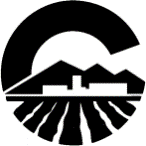 Chandler ♦ ArizonaWhere values makes the differenceChandler ♦ ArizonaWhere values makes the difference                                                                                                                                                                                                                                                                                                                                                                      POSITION APPLYING FOR:                     City of Chandler Human Resources                                                                                                                                            175 S. Arizona Avenue, 2nd Floor                                                                                                                                             Chandler, AZ  85225                                                                                                                                                                            CITY MAGISTRATE                            Phone:  480-782-2350                                                                                                                                                                                                                                                                                                                                                                      POSITION APPLYING FOR:                     City of Chandler Human Resources                                                                                                                                            175 S. Arizona Avenue, 2nd Floor                                                                                                                                             Chandler, AZ  85225                                                                                                                                                                            CITY MAGISTRATE                            Phone:  480-782-2350NAME                                                                                     NAME                                                                                     NAME                                                                                     ADDRESS                       NUMBER                STREET                            CITY         STATE                            ZIPADDRESS                       NUMBER                STREET                            CITY         STATE                            ZIPTELEPHONE NUMBERCell       (                                    )Work    (                                     )Other    (                                    )EmailEmailEmailEDUCATIONSCHOOLDEGREERECEIVEDDEGREE OR NUMBER OF SEMESTER HOURSMAJOR COURSES OF STUDYHIGH SCHOOLGED?      COLLEGEPOST GRADUATEOTHERPROFESSIONAL LICENSES AND CERTIFICATIONSList any special licenses, certifications, registrations (dates), special skills, knowledge or abilities along with expiration date(s) if applicable: PROFESSIONAL LICENSES AND CERTIFICATIONSList any special licenses, certifications, registrations (dates), special skills, knowledge or abilities along with expiration date(s) if applicable: PROFESSIONAL LICENSES AND CERTIFICATIONSList any special licenses, certifications, registrations (dates), special skills, knowledge or abilities along with expiration date(s) if applicable: PROFESSIONAL LICENSES AND CERTIFICATIONSList any special licenses, certifications, registrations (dates), special skills, knowledge or abilities along with expiration date(s) if applicable: PROFESSIONAL LICENSES AND CERTIFICATIONSList any special licenses, certifications, registrations (dates), special skills, knowledge or abilities along with expiration date(s) if applicable: FOREIGN LANGUAGESList any languages, other than English, which you speak fluently:  FOREIGN LANGUAGESList any languages, other than English, which you speak fluently:  FOREIGN LANGUAGESList any languages, other than English, which you speak fluently:  FOREIGN LANGUAGESList any languages, other than English, which you speak fluently:  FOREIGN LANGUAGESList any languages, other than English, which you speak fluently:  Are you related to any member of the Chandler City Council, City Board/Commission or any City of Chandler Employee?           Yes                          NoIf yes, give name and relationship.Are you related to any member of the Chandler City Council, City Board/Commission or any City of Chandler Employee?           Yes                          NoIf yes, give name and relationship.Are you related to any member of the Chandler City Council, City Board/Commission or any City of Chandler Employee?           Yes                          NoIf yes, give name and relationship.Are you related to any member of the Chandler City Council, City Board/Commission or any City of Chandler Employee?           Yes                          NoIf yes, give name and relationship.Are you related to any member of the Chandler City Council, City Board/Commission or any City of Chandler Employee?           Yes                          NoIf yes, give name and relationship.EMPLOYEREMPLOYMENT HISTORYEMPLOYMENT HISTORYMAJOR DUTIESNAME & ADDRESSFROMTOMAJOR DUTIES                                      HOURS WORKEDJOB TITLEJOB TITLEJOB TITLESUPERVISORS NAME                     EMPLOYEREMPLOYMENT HISTORYEMPLOYMENT HISTORYMAJOR DUTIESNAME & ADDRESSFROMTOMAJOR DUTIES                                      HOURS WORKEDJOB TITLEJOB TITLEJOB TITLESUPERVISORS NAME                     REASON FOR LEAVINGEMPLOYEREMPLOYMENT HISTORYEMPLOYMENT HISTORYMAJOR DUTIESNAME & ADDRESSFROMTOMAJOR DUTIES                                      HOURS WORKEDJOB TITLEJOB TITLEJOB TITLESUPERVISORS NAME                     REASON FOR LEAVINGEMPLOYEREMPLOYMENT HISTORYEMPLOYMENT HISTORYMAJOR DUTIESNAME & ADDRESSFROMTOMAJOR DUTIES                                      HOURS WORKEDJOB TITLEJOB TITLEJOB TITLESUPERVISORS NAME                     REASON FOR LEAVINGAre you a U.S. citizen, or can you provide evidence of your legal right to work in the U.S.?            Yes                                   NoHave you ever been convicted of a felony or are you currently under indictment for a felony?           Yes                              NoIf yes, please give details.